RESULTADO – TOMADA DE PREÇON° 2022139TP30228HEMUO Instituto de Gestão e Humanização – IGH, entidade de direito privado e sem fins lucrativos,classificado como Organização Social, vem tornar público o resultado da Tomada de Preços,com a finalidade de adquirir bens, insumos e serviços para o HEMU - Hospital Estadual daMulher, com endereço à Rua R-7, S/N, Setor Oeste, Goiânia, CEP: 74.125-090.Bionexo do Brasil LtdaRelatório emitido em 04/10/2022 12:50CompradorIGH - HEMU - Hospital Estadual da Mulher (11.858.570/0002-14)Rua R 7, esquina com Av. Perimetral s/n - Setor Oeste - GOIÂNIA, GO CEP: 74.530-020Relação de Itens (Confirmação)Pedido de Cotação : 242334210COTAÇÃO Nº 30228 - MANUTENÇÃO PREDIAL - HEMU SET/2022Frete PróprioObservações: *PAGAMENTO: Somente a prazo e por meio de depósito em conta PJ do fornecedor. *FRETE: Só serão aceitas propostas com frete CIF epara entrega no endereço: RUA R7 C/ AV PERIMETRAL, SETOR COIMBRA, Goiânia/GO CEP: 74.530-020, dia e horário especificado. *CERTIDÕES: AsCertidões Municipal, Estadual de Goiás, Federal, FGTS e Trabalhista devem estar regulares desde a data da emissão da proposta até a data dopagamento. *REGULAMENTO: O processo de compras obedecerá ao Regulamento de Compras do IGH, prevalecendo este em relação a estes termosem caso de divergência.Tipo de Cotação: Cotação NormalFornecedor : Todos os FornecedoresData de Confirmação : TodasFaturamentoMínimoValidade daPropostaCondições dePagamentoFornecedorPrazo de EntregaFrete ObservaçõesFERRAGISTA AREIAO EIRELIGOIÂNIA - GOMaria Salette Bastos - (62) 3285-4 dias apósconfirmação1R$ 0,000026/09/202230 ddlCIFnull2000areiaofer@gmail.comMais informaçõesProgramaçãode EntregaPreçoUnitário FábricaPreçoValorTotalProduto CódigoFabricante Embalagem Fornecedor Comentário JustificativaRent(%) QuantidadeUsuárioBUCHAFIXACAOTIJOLOFURADO S- DIVERSOS06 USAF -DIVERSOS -DIVERSOSDaniellyEvelynPereira DaCruzBUCHATIJOLOFURADOFERRAGISTAAREIAOEIRELIR$R$R$6,0000123453998239932174381872215120-----nullnullnullnullnull-----100 Unidade0,0600 0,00006MM -UNIDADE26/09/202216:51DaniellyEvelynPereira DaCruzESPATULAEM ACO 8CMCABO DEPLASTICO -UNIDADEESPATULAFERRAGISTAAREIAOEIRELI8CM -R$R$R$31,0000DIVERSOSDIVERSOSDIVERSOSDIVERSOS5 UnidadeDIVERSOS -DIVERSOS6,2000 0,000026/09/202216:51DaniellyEvelynPereira DaCruzESTOPABRANCA150GR -DIVERSOS -DIVERSOSFERRAGISTAAREIAOEIRELIESTOPA -UNIDADER$R$R$16,00005 Unidade3,2000 0,000026/09/202216:51DaniellyEvelynPereira DaCruzPARAFUSOPHILLIPS4,0X40 -DIVERSOS -DIVERSOSPARAFUSOS-6 -UNIDADEFERRAGISTAAREIAOEIRELIR$R$R$5,0000100 Unidade0,0500 0,000026/09/202216:51DaniellyEvelynPereira DaCruzPLUGROSCAVEL1/2" -DIVERSOS -DIVERSOSPLUGFERRAGISTAAREIAOEIRELIROSCAVELPVC 1/2 -UNIDADER$R$R$32,500050 Unidade0,6500 0,000026/09/202216:51ROLO DE LASINTETICA23CM S/SUPORTE P/PINTURA ->-PARAAPLICACAODE TINTA ABASE EPOXI.ESMALTE E 23837OLEO -SUPERFICIESMETAL EDaniellyEvelynPereira DaCruzROLO DEPINTURAEPOXI23CM -DIVERSOSFornecedoresnão atingemfaturamento 28,0000 0,0000mínimo;FERRAGISTAAREIAOEIRELIR$R$R$280,00006-UNIDADEnull10 Unidade26/09/202216:51SUPERFICIESLISAS EMGERAL -ALTURA DALA 6 MM. -UNIDADEDaniellyEvelynPereira DaCruzROLO PARATINTAESMALTE DE 46871ROLO DEESPUMA15CMATLAS -DIVERSOSFERRAGISTAAREIAOEIRELIR$R$R$99,000078--UNIDADEnullnull--10 Unidade10 Unidade9,9000 0,000015CM COMSUPORTE26/09/202216:51ROLOTEXTURA23838ROLOTEXTURA23CMUNIDADE FERRAGISTAAREIAOR$R$R$240,0000DaniellyEvelynPereira DaCruz24,0000 0,000023CMEIRELIPOLIESTERPOLIESTER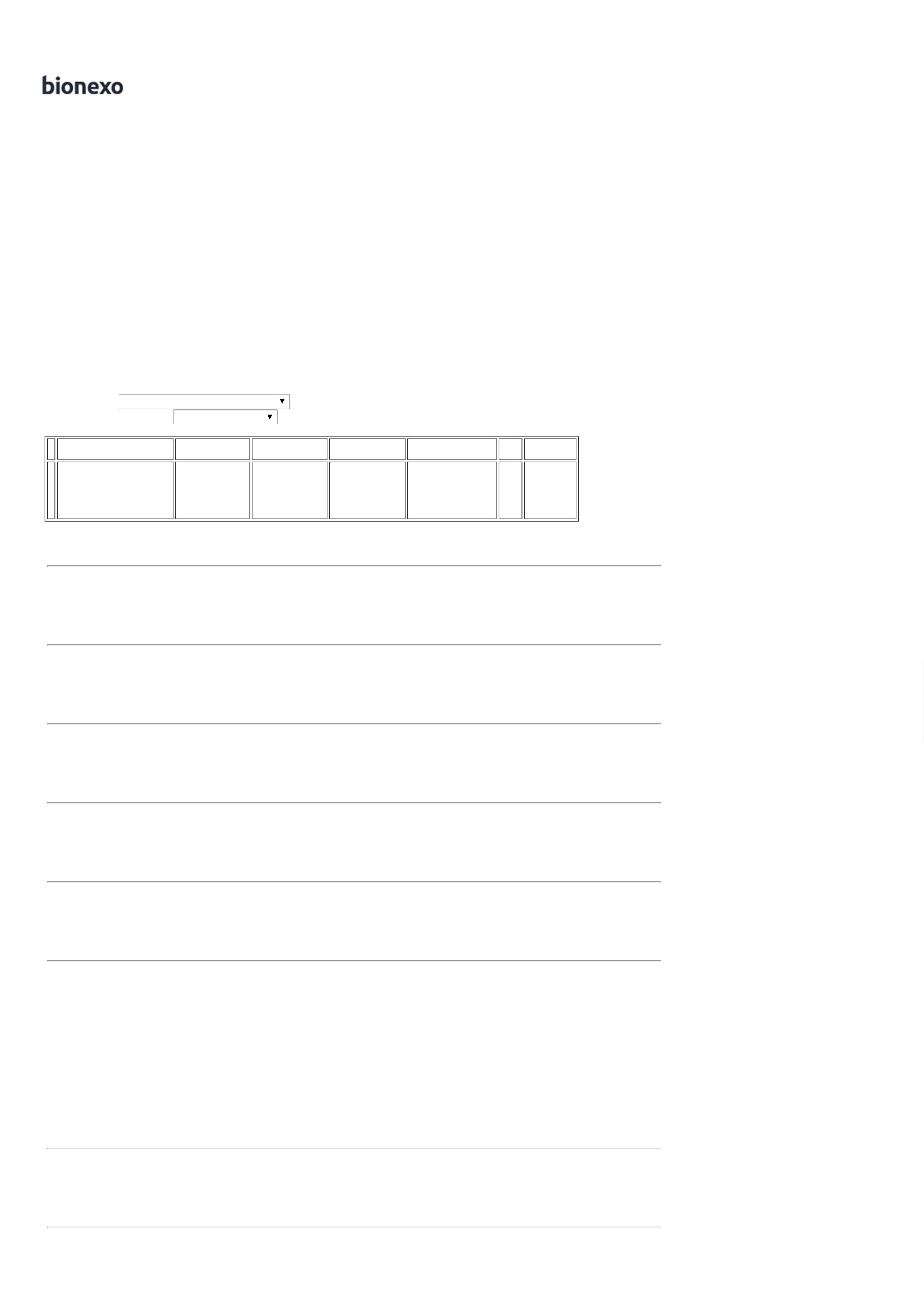 AMARELO -UNIDADEAMARELO -DIVERSOS26/09/202216:51DaniellyEvelynPereira DaCruzTRINCHADUPLACERDASINTETICADE 1 -UNIDADEPINCELDUPLACERDA 1''ATLAS 415Fornecedoresnão atingemfaturamento 8,0000 0,0000mínimo;FERRAGISTAAREIAOEIRELIR$R$R$80,0000939839--UNIDADEUNIDADEnullnull10 Unidade-ATLAS26/09/202216:51DaniellyEvelynPereira DaCruzTRINCHAPELO DEMALTA 2 -UNIDADEPINCEL 2''PELO DEMALTA -FERRAGISTAAREIAOEIRELIR$R$R$100,0000102268-10 Unidade10,0000 0,0000DIVERSOS26/09/202216:51TotalParcial:R$889,50003310.010.0Total de Itens da Cotação: 10Total de Itens Impressos: 10TotalGeral:R$889,5000Clique aqui para geração de relatório completo com quebra de página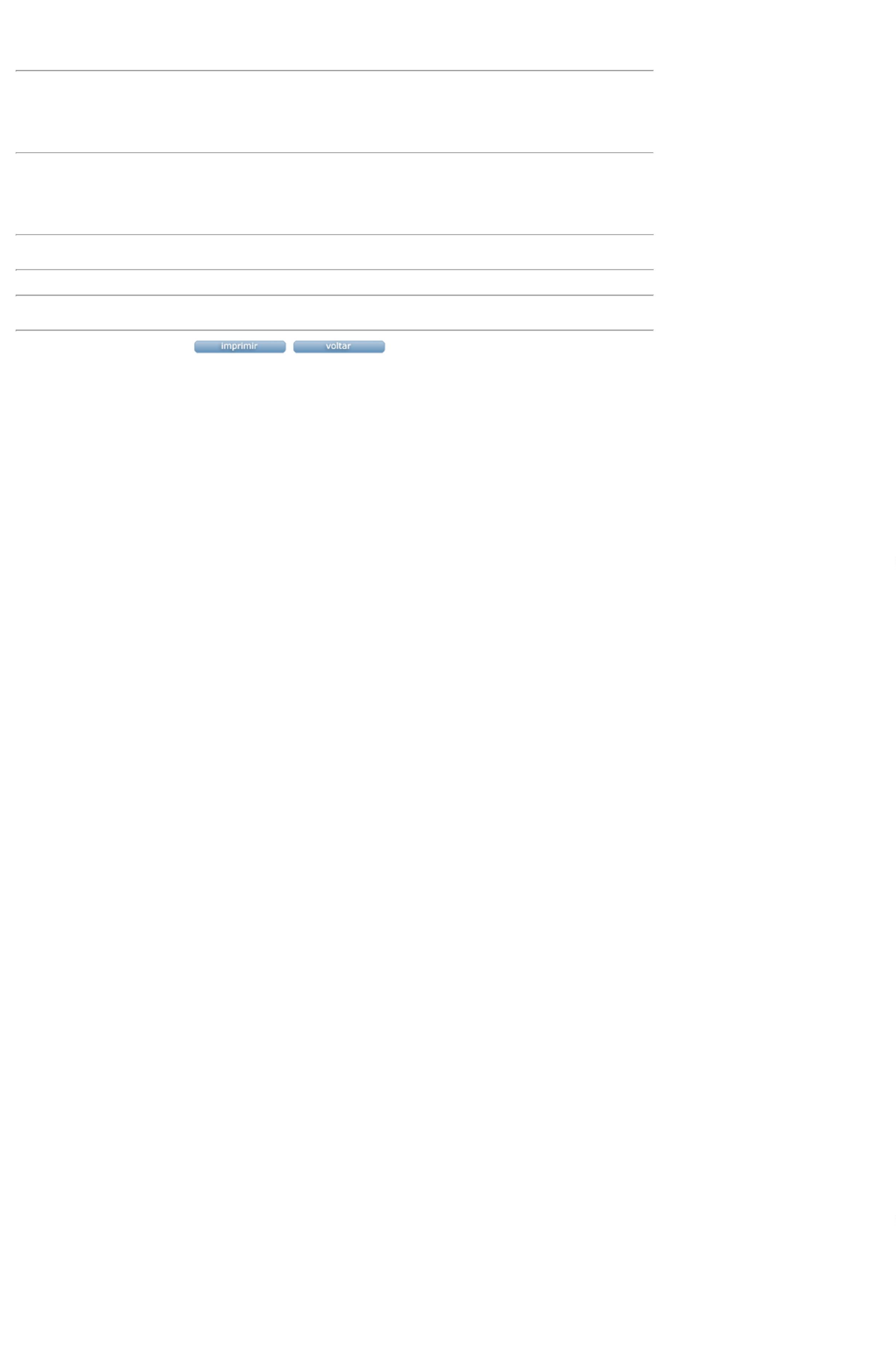 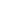 